Scheppingsperiode  2023: 1 september t/m 4 oktober : inspiratie voor liturgie en preekVPKB Scheppingszondag  3 september.                                                                                                                                                                                        In onderstaande document staan suggesties voor liederen en gebeden. Annex 1: suggesties voor de preek. Annex 2: suggesties liederen Annex 3: een Credo van Groene Kerken( NL) bewerkt door ds. Marieke den Hartog ( Boechout).                                                                                                                                                                  Samenstelling: ds. Greet HeslingaWe wensen iedereen een goede voorbereiding toe en inspirerende “ groene” diensten                                                                                                                                Namens de VPKB Werkgroep Kerk in de Samenleving: contact: Rob van Drimmelen ( email: robvandrimmelen4@gmail.com)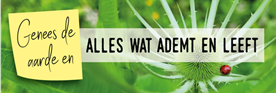 Zondag 3 september, 22° zondag door het jaarWord nieuwe mensen, met een nieuwe visieVisuele elementen*Geef het affiche van Ecokerk een zichtbare plek te geven in de kerkzaal en/of in de hal. Het is ook mooi om de affiche ( geheel of gedeeltelijk) via het beeldscherm te tonen. Een andere mogelijkheid is om de “ sticker” Genees de aarde en alles wat adem heeft en leeft via een beeldscherm te tonen.*Zet b.v.  een vaas met wilde bloemen op de tafel. *schaal met aarde, zaadjes, watergieter, kaars ( als het Credo wordt gebruikt)*De liederen verwijzen naar Liedboek. Zingen en bidden in huis en kerk ( in annex 2 staan nog enkele suggesties )Openingslied: 978:1 Aan U behoort, o Heer der heren(Of: melodie lied 281: Wij zoeken hier uw aangezicht: vers 1 en 2) Wij zoeken hier uw aangezicht t. S. de Vries/muziek: B. Luard - SelbyWij zoeken hier uw aangezicht.God, houd uw oog op ons gericht:Kyrie eleison.Om alles wat U tegenspreekt,een wereld waar uw Naam ontbreekt:Kyrie eleison.Stil momentBemoediging en GroetZingen: 978:4 Laat dan mijn hart U toebehoren(Of: melodie lied 281: Uw Zoon heeft ons de weg gebaand: vers 3) Uw Zoon heeft ons de weg gebaand.Wij zullen vol vertrouwen gaan.Kyrie eleison.Een inleidend woord aan het begin van de dienstDe maand september is begonnen. Een nieuw schooljaar is gestart en de verwachtingen zijn weer hoog gespannen: hoe zal het dit jaar gaan? Ook is voor velen een nieuw werkjaar begonnen. Hoe dan ook, september is de start van veel nieuwe activiteiten.  Voor veel christelijke kerken is september ook de maand van extra aandacht voor de zorg voor de schepping. Samen met alles wat ademt en leeft, brengen we lof aan God, die in elk schepsel tot ons spreekt en alles tot leven roept. Deze eerste zondag in september is in de VPKB de speciale Scheppingszondag. Maar het is met schroom dat we ons lofliederen zingen. Want onze mooie moeder Aarde is ziek. Niet alleen door de klimaatverandering. Ook veel planten- en diersoorten sterven uit, als gevolg van menselijke activiteit. Daardoor is ook het leven van de mens zelf, bedreigd.  Mogen we nog dromen van de voltooide schepping waarvoor God ons als zijn medewerkers roept? Jazeker, zullen we in de lezingen horen. Maar daarvoor zullen we oude ideeën achterwege moeten laten, en nieuwe mensen worden, met een nieuwe visie. Kyrie/Gebed om ontferming (naar een gebed uit ‘Worshipping Ecumenically’, een brochure van het Europees Christelijk Milieunetwerk ECEN. Zie ook www.ecen.org)Voorganger:De aarde schreit omwille van de schade die we haar berokkenen door het onverantwoord gebruik en misbruik van de goederen die God ons heeft toevertrouwd.                                                                                                                                                        Bidden we om ontferming: God, Gij die leven geeft, te midden een geplunderde aardekreunen en lijden wij met de schepping. Bidden wij om ontferming:Antwoord: Lied 299j Om de mensen en de dieren of Lied 301g Kyrie eleison ( Jacques Bertier) God, Gij die Leven geeft,te midden vergiftigd waterkreunen en lijden wij met de schepping. Bidden wij om ontferming:AntwoordGod, Gij die Leven geeft,te midden vervuilde luchtkreunen en lijden wij met de scheppingGod, Gij die Leven geeft,te midden bergen afvalkreunen en lijden wij met de schepping. Bidden wij om ontferming:AntwoordGod, Gij die Leven geeft,te midden een wereld vol oorlog en geweldkreunen en lijden wij met de scheppingGod, Gij die Leven geeft,Wij die gemaakt zijn naar Uw beeld,we bevinden ons op een dwaalspoor,en de schepping kreunt en lijdt met ons. Bidden wij om ontferming.Antwoord( alternatief) Heer, U laat ons niet vallen en nodigt ons uit om U na te volgen.Ook als moedeloosheid dreigt, doet U in het hart van uw mensen een vuur oplaaien. Heer, ontferm U over ons.Gij roept ons weg van onze dwaalwegen, die Uw aarde kapot maken,en de zwaksten, die daaronder het eerste en het ergste leiden.Gij roept ons op om ons te laten leiden door Gods wil.  Christus, ontferm U over ons. Heer, Gij roept ons op om andere mensen te worden, die met een nieuwe visie meewerken aan voltooiing van uw schepping. Heer, ontferm U over ons.Wij bidden, dat God ons zijn Geest schenkt en op weg zet, dat wij ons ons losmaken van wat dodend en ontmoedigend is. Dat Hij ons bevrijdt van het kwaad en ons richt op de volheid van het leven.     Amen.Woord van bemoediging: Romeinen 12:1-2 en 21Gloria/Loflied Lied 218: 1-5 Dank U voor deze nieuwe morgen                                                                                                                                                                                                                                                                 of lied 608: De steppe zal bloeienBijbellezingenJeremia 20:7-9Mattheüs 16:21-27Preek/Overdenking ( zie annex 1)MuziekLied en/of credo Groene Kerken ( NL): zie annex 3Voorbede:Bij de start van de scheppingsperiode, bidden wij tot God die van bij de aanvang toekomst wilde voor alle leven: Eeuwige, Gij, die hemel en aarde gemaakt heeft,De aarde, de zee en al wat daarin is,Eeuwige, Gij, die het kreunen van de Schepping hoort en ziet,Die het doen en laten van mensen aanschouwtWij bidden voor ieder die staat voor een nieuwe uitdaging,een nieuw schooljaar, een nieuwe baan, een nieuw werkjaar...Voor wie met opgeheven hoofd begint,en voor wie met onrust en onzekerheid de komende tijd tegemoet gaat.Schenk allen moed en vertrouwen..We bidden dat Uw bewogenheid met de aarde en al haar bewoners de harten, hoofden en handen van mensen, aanraaktDat we beseffen, dat U lof wordt gebracht door alles wat leeft en ademhaalt,Dat we horen en zien waar het leven vernietigd wordt en bedreigd.We bidden voor allen die nu al de bittere vruchten plukkenvan hoe de aarde kapot gemaakt wordt:voor de mensen, die daar nu al onder lijden:de inheemse volkeren, die van hun gronden worden verdreven door grote sojabedrijven om meer gewin.voor de mensen, die nu al moeten vluchten vanwege de verwoesting van hun leefgebieden door droogte, voor de mensen in Wallonië, die wonen langs de oevers van de Vesder, in Verviers in Pepinster …zij,  die nu nog lijden onder wat de overstroming in 2021 teweeg bracht. voor…eventueel aan te vullendat er mensen zijn, die niet wegkijken van hun nood,en hun eigen lot verbinden aan toekomst voor al wat leeft.Wij bidden voor de organisaties die dit als hedendaagse profeten aanklagen,Die wijzen op de onrechtvaardigheid in de gevolgen van het verdwijnen van biodiversiteit.Voor Greenpeace bidden wij….Voor Ecokerk… en voor alle  duurzame initiatieven in de kerken,opdat ons geloof, groener zal worden met aandacht voor Uw Schepping, die in nood is.Voor ieder van ons bidden wij, wakker een vuur aan in onze harten,dat wij ons leven niet bouwen op steeds meer gewin,maar leren kijken met de ogen van Jezus, die zijn leven gaf in liefde.Stil gebedOnze VaderCollecteZending en ZegenSlotlied Lied 981  Zolang er mensen zijn op aardeAnnex 1 -  Elementen voor de preek vanuit de lezingen                                                                                                                                                                                                                     1.We leven in een wereld waar de rijkste 20% van de bevolking 80% van de goederen van de wereld opsoupeert, en waar een economisch systeem in stand gehouden wordt dat vernietigend is voor de aarde. Met de gevolgen van de klimaatverandering, het verlies aan biodiversiteit en de teloorgang van de ecosystemen, zullen we een gehavende wereld nalaten aan wie na ons komt met grote uitdagingen voor levensvoorwaarden als zuiver water en voedselzekerheid. Kunnen we leven met het onbegrip en de woede waarmee de jonge en toekomstige generaties zullen terugkijken op de onze? Onze wereld kan onze levensstijl niet aan. In razend tempo worden grondstoffen opgedolven, bossen gekapt, water verbruikt en ecosystemen onder druk gezet. Ons verbruik aan materiaal en energie blijft stijgen. Intussen gaat een rijke verscheidenheid aan leven verloren, ook van soorten die ons voorzien van voedsel, medicijnen, en andere nuttige producten. Wie er tegenin gaat wordt bestempeld als onrealistisch en niet efficiënt. (LS 190-191)
Zo probeert de mens de wereld te winnen.‘Maar wat voor nut heeft het voor een mens heel de wereld te winnen, als dit ten koste gaat van eigen leven?’ zegt Jezus ons in het evangelie. De groei-economie die ons consumptiemodel ondersteunt, gaat letterlijk ten koste niet enkel van het eigen leven, maar zelfs van hét leven.Jezus is op weg naar Jeruzalem, waar hem de confrontatie wacht met de macht van deze wereld. Het is beangstigend, maar – zoals bij zijn profetische voorganger Jeremia - ‘ laait er een vuur op in zijn hart ‘ dat niet te bedwingen is. Hij is vol van Gods Geest.Daar kan ook zijn leerling Petrus hem niet van af brengen. Het is nodig om de gangbare manier van denken te verlaten, en zich te laten ‘leiden door wat God wil’.2. In de Naam van God klaagt de profeet de machthebbers- de koningen van Juda- aan. Jeremia is ten einde raad vanwege de haat die hij naar zijn hoofd geslingerd krijgt.Maar juist dan is er diep van binnen een enorme drang, “er laait een vuur op in zijn hart”, staat er geschreven.  Hij moet, een heilig moeten. Het aanklagen van onrecht vraagt om volharding, om niet te rusten, een stem van Godswege. *Jezus wil de confrontatie met de machthebbers in Jeruzalem niet uit de weg gaan.*"Wordt andere mensen, met een nieuwe visie," schrijft Paulus.  Pas uzelf niet aan, aan deze wereld, maar verander door uw gezindheid te vernieuwen ( Rom.12:1,2). Jezus, Paulus en Jeremia, allemaal willen ze een breuk met het bestaande model, en willen ze dat we een andere weg -Gods weg- inslaanHoe verbinden we dit met de oproep 'Genees de aarde en alles wat ademt en leeft'? Een wegwijzer: Het is een verkeerde denkpiste als men de andere levende wezens herleidt tot pure objecten, onderworpen aan de willekeurige menselijke overheersing. De natuur enkel zien als een winstgevend object in dienst van ons eigenbelang, heeft verstrekkende gevolgen voor de samenleving.De visie die de willekeur van de sterkste ondersteunt, veroorzaakte voor het grootste deel van de mensheid een enorme ongelijkheid, onrecht en geweld, omdat de natuurlijke rijkdom in de handen terecht komt van hen die als eerste aankomen of die de meeste macht hebben: de winnaar neemt alles.Het ideaal van harmonie, gerechtigheid, broederlijkheid /zusterschap en vrede dat Jezus voorstelt, is het tegenovergestelde van een dergelijk model en Jezus verwoordde het volgende over de machten van zijn tijd: “De leiders van de volken voeren heerschappij over hen en de grote mannen laten hun gezag gelden. Zo moet het onder jullie niet zijn. Integendeel, wie groot wil worden onder jullie, moet jullie dienaar zijn” (Mt 20,25-26).( LS 82)Een ‘ander’ mens worden, met een nieuwe visie! Weten wat God wil, wat goed is, wat zeer goed is en volmaakt. Hoe kunnen we anders genezend zijn voor de aarde en alles wat ademt en leeft? Elementen voor de preek bij het thema: “Genees de aarde en alles wat ademt en leeft”. (Dit is een meer algemene tekst, los van de lezingen, op basis van een tekst van Ecokerk. Deze kan volgens ons goed ingepast worden in het geheel van een preek). Voor christenen is de aarde een geschenk van God. Samen met de andere levende wezens vormen we een universele familie. Alles wat ademt en leeft, zingt de lof van God. En in dat koor van de schepping kan geen enkele stem gemist worden. We hebben het recht niet om stemmen tot zwijgen te brengen door de uitsterving van soorten te veroorzaken.We hebben de opdracht dit geschenk in goede gezondheid te bewaren, en ongeschonden door te geven aan wie na ons komt. De vruchten van de aarde zijn niet gereserveerd voor een minderheid; ze zijn er, om gedeeld te worden met allen. Maar we weten dat dit niet de realiteit is waarin we leven. Naast klimaat, is het verlies aan biodiversiteit één van de grote crisisthema's in de wereld. Het internationaal biodiversiteitsrapport van 2019 waarschuwde dat 1 op de 8 planten- en diersoorten in de komende decennia dreigen uit te sterven als gevolg van menselijke activiteiten.Acht jaar geleden publiceerde Paus Franciscus zijn encycliek Laudato Si' ( Vlak voor de Klimaatconferentie in Parijs in december 2015).  Dit document is wereldwijd, over kerkgrenzen heen, richtinggevend geworden. Niet alleen in dit document -Laudato S’i,- maar de stemmen zijn niet te stillen, die op basis van wetenschappelijke inzichten, hartstochtelijk roepen om verandering, omdat onze planeet, de aarde, onze manier van leven niet langer kan dragen. Kerkelijke stemmen, vanuit de Wereldraad…en andere. Kerken in Europa zijn in gang geschoten. De protestantse kerken in Frankrijk, de Nederlandse kerken: de PKN, zowel als de meer Evangelisch georiënteerde kerken en de RK kerk, j hebben zich verenigd in ” Groene Kerken” en roepen op tot  een “groener geloven”.    Ook in onze kerk, de VPKB was er vorig jaar in maart de speciale Klimaatsynode om ons te bezinnen of we in ons geloven en leven niet iets zijn kwijtgeraakt: het bewustzijn  dat wij mensen deel uitmaken van de natuur…, dat de zorg voor de natuur onze zorg is, of tenminste zou moeten zijn en dat we onze ziel verspeeld hebben, aan  het winnen van de wereld….    Immers we weten het…of we zouden het kunnen weten, de ecologische crisis, met het verlies aan biodiversiteit en de klimaatverandering, heeft dramatische gevolgen, zowel voor het leven en welzijn van mensen, als voor onze kwetsbare planeet en het hele levensweb. In ons christen zijn/gelovig zijn, zijn drie relaties belangrijk: de relatie met God, met de naaste ( ver en nabij) en de aarde.Voor de hele samenleving, en dus ook voor de Kerk, is zeker het herstel van die ‘derde relatie’, met de aarde, een taai leerproces. Want ergens onderweg waren we die relatie kwijtgespeeld.  In feite waren we in onze samenleving al 250 jaar opgevoed met het idee dat we de aarde moesten onderwerpen en dat we de natuur met haar grond, water, lucht en levende wezens ongestraft konden gebruiken, verdringen, ontginnen, uitroeien, ontbossen, verbranden, vervuilen, genetisch manipuleren, met pesticiden vergiftigen, enzoverder.Het was alsof de natuur enkel een grote hangar was, vol voorraden en middelen die ons vrij ter beschikking staan en waarmee we naar goeddunken kunnen handelen. Tot vandaag zorgt deze denkwijze voor economische projecten en politieke beslissingen die natuur en ecosystemen opofferen aan snel geldgewin, zelfs in beschermde natuurgebieden.Vandaag beseffen we dat we fout zaten. Ons eigen overleven is bedreigd, nu we de gezondheid van de planeet en de ecosystemen met hun rijke biodiversiteit in gevaar hebben gebracht. Vanuit dat besef ontstonden 30 jaar geleden al het klimaatverdrag en het biodiversiteitsverdrag van de Verenigde Naties. Maar zowel de jongste klimaatrapporten als het biodiversiteitsrapport tonen dat de weg die we sindsdien aflegden, ons niet weggeleid hebben uit de gevarenzone. We staan nog maar aan het begin van de grote fundamentele transitie waarvoor de wetenschappers pleiten. Alles is met elkaar verbonden. De onderlinge afhankelijkheid van levende wezens voor elkaars voortbestaan, geldt ook voor ons, mensen. We zijn toe aan een dringend herstel van onze relatie met de aarde en de levende wezens. Hier past misschien het woord “ bekering”…. een ‘ecologische bekering’, waartoe we in onze geloofsgemeenschappen worden opgeroepen. Willen wij, als kerkgemeenschap hier volop aan meewerken? Drie relaties zijn in de kerk belangrijk : de relatie met God, met de naaste ( ver en nabij) en met de aarde.  Op deze Scheppingszondag leggen we vooral nadruk op de zorg voor de aarde…. Maar de zorg voor de naaste, ver en nabij, is daarmee verbonden. Voor de Kerk vormen de vraagstukken, verbonden met ecologie, gerechtigheid en vrede één geheel.( Om dit te benadrukken wordt ook wel van ‘integrale ecologie’ gesproken.) Onze zorg voor de gezondheid van de aarde en de levende wezens, moet gepaard gaan met onze inzet voor rechtvaardigheid en vrede.  Bijvoorbeeld…eventueel enkele lokale en/of persoonlijke initiatieven noemen..Er wordt van ons dus een veelzijdige inzet gevraagd. Het gaat over het antwoord dat we geven op de schreeuw van de aarde en de schreeuw van de arme, over een totaal andere economie die niet langer streeft naar een eindeloze groei op een eindige planeet, over een verandering van levensstijl, over ecospiritualiteit en ecologische opvoeding, en zeker over de vraag hoe we elkaar meenemen in de acties die ons op het pad leiden naar een gezonde, leefbare aarde, met overvloedig leven en toekomst voor al wat leeft, onszelf inbegrepen.'Genees de aarde en alles wat ademt en leeft', het thema van dit jaar ( Ecokerk), zet ons op weg om de inspanningen van de kerkgemeenschap te versterken, en om ons in partnerschap te verbinden met de vele initiatieven in de samenleving. (Hier of op een ander moment in de dienst zou iets verteld kunnen worden over enkele voorbeelden hoe een gemeente, een organisatie, groep concreet werkt of zal werken aan de genezing van de aarde en alles wat ademt en leeft.) Ook op de website van Ecokerk zijn voorbeelden te vinden:  www.ecokerk.be. 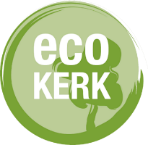 Annex 2 - LiederenLied: 967: Zonne der gerechtigheidLied 979: De vogels van de bomenLied 984: Gezegend die de wereld schept  Lied 985: Heilig, heilig, heilig, hemelhoog verhevenLied 992: Wat vraagt de Heer nog meer van ons Lied 993: Samen op de aardeAnnex 3                                                                                                                                                                                           Credo: VPKB/Scheppingszondag:-periode 2023  (onderstaande is een bewerking van ds. Marieke den Hartog uit Boechout van een credotekst: zie www.groenekerken.nl De tekst wordt voorgelezen door de voorganger en daarna herhaald door alle aanwezigen.                                                                                                                                                                Een groepje kinderen voert de handeling uit.                                                                                                                                                                                                                                                    Aanwezig: schaal met aarde, zaadjes, watergieter, kaars.CREDOAllen: Wij  geloven dat de aarde een geschenk is.Voorganger: De vruchtbare aarde die ons draagt en voedt, die we mogen bewerken en behoeden. Alle planten en dieren zijn geschapen door God en hebben een eigen plek in het web van leven gekregen. Kind 1: Daarom zaaien wij dit zaad.het zaad wordt gezaaid door twee kinderen  Allen: Wij geloven dat U, Schepper van al wat leeft,  ons het leven schenkt, en ook leven brengend water. Voorganger: Wij weten dat zuiver water onmisbaar is voor al wat leeft. Allen: Wij beloven dat we zuinig zullen zijn op het water, dat we het niet zullen vervuilen of verspillen en dat we het eerlijk zullen verdelen.Kind 2: Daarom geven wij het zaad water. Een kind geeft met een gieter met sproeikop het zaad water.Allen: Wij geloven dat U, Schepper van hemel en aarde, ook de zon, de maan en alle sterren gemaakt hebt.Voorganger: De zon geeft energie aan al het leven op aarde. Zonder de zon, zonder haar licht en warmte, zijn we nergens.Kind 3 : Daarom steken we een kaars aan als teken van de zon, die licht, warmte en energie op de aarde brengt. een kind steekt een kaars aan Allen: Wij geloven dat alles in het leven met elkaar verbonden is. Voorganger: Alle schepselen ontvangen hetzelfde water, dezelfde warmte van de zon.Alle schepselen ademen dezelfde lucht. Alle schepselen ontvangen Uw levensadem, want Gij schenkt ons het leven.Allen: Wij beloven dat we zuinig zullen zijn op schone lucht en die niet zullen vervuilen. Voorganger: Als we blazen over het zaad, dan denken we aan Uw levensadem, die ons het  leven geeft en ons in leven houdt.Allen: Kom Schepper, Geest, vernieuw ons bestaan!Kind 4: Daarom blazen we nu over het zaad en de aarde.de kinderen blazen over de schaal met aarde en zaad Daarna zingen we lied 923 (Wil je wel geloven dat het groeien gaat..)We wensen iedereen een goede voorbereiding toe en inspirerende “ groene” diensten.Namens de VPKB Werkgroep Kerk in de Samenleving: contact: Rob van Drimmelen ( email: robvandrimmelen4@gmail.com)